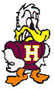 By signing this form the Parent/Foster Parent/Guardian attests that the information given is correct.Signature of Parent/Foster Parent/Guardian: _______________________________Affidavit of Residence IHSAAffidavit of Residence IHSAStudentAgeDateRelationship to StudentPhysical “Street/Road” AddressCity (Village) of ILDoes the student live within the territorial boundaries of Havana School District, Mason County, IL?Has the residence been established for the sole purpose of attending Havana High School?Length of Time both child and parent/legal guardian have resided at the address listed.Does the student eat their meal regularly at listed residence?Does the student eat sleep regularly at listed residence?Does the student spend their weekends regularly at listed residence?Does the student spend summers regularly at listed residence?The child provides ____% of their own support. (0% - 100%)%